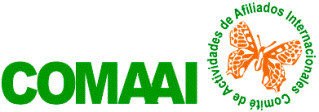 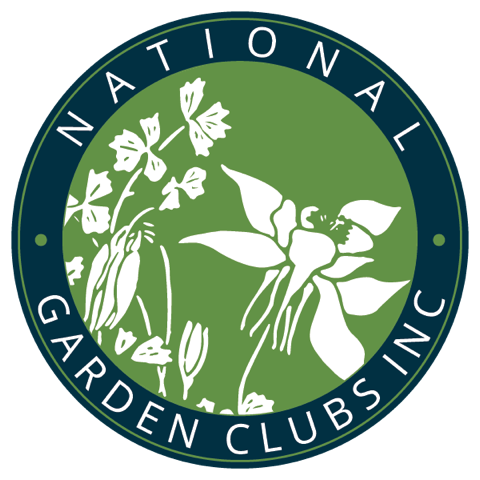             ESCUELAS EDUCACIONALES NGC, Inc.                         FORMULARIO AIP #I  LE  EE NGCPROTOCOLO I  LISTA ESTUDIANTES CURSO SIN RENOVACIÓN PRESENCIALMARQUE CON UNA (X) LA ESCUELA QUE SE OFRECE: School:   HORTICULTURA GS   PAISAJISMO LDS   MEDIO AMBIENTE ESNÚMERO DEL CURSO/ Course number  I    II    III     IVSERIE/ Serie        LUGAR  FECHA /Date Copiar y agregar hojas								                            IA/PN/HG  Febrero 2024NIC APELLIDO Y PRIMER NOMBRE  EN ORDEN ALFABETICO1.2.3.4.5.6.7.8.9.10.11.12.13.14.15.16.17.18.19.20.